Escola: E.M.E.I.E.F. JARDIM SÃO PEDROProfessor/AEE: FÁTIMA APARECIDA DE ASSUMPÇÃOData: 08/03/2021 a 12/03/2021Atividades Complementares  para Alunos Educação Especial (Inclusão) Escola: E.M.E.I.E.F. JARDIM SÃO PEDROProfessor/AEE: Fátima Aparecida de AssumpçãoData: 08/03/2021 a 12/03/2021ATIVIDADE IMPRESSA AUTOAVALIAÇÃO: A atividade deverá ser entregue para professora de Educação Especial no retorno às aulas.OBJETIVO: Desenvolver  a imaginação , a escuta  e ampliação  do vocabulário .HORA DA LEITURA.  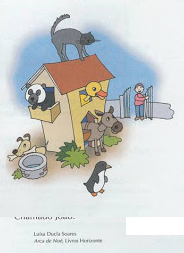 A CASA DOS BICHOS.QUEM ESTÁ NO TELHADO?UM GATO ASSANHADO.QUEM ESTÁ NA JANELA?UMA PATA AMARELA.QUEM ESTÁ NA VARANDA?UM URSINHO PANDA.                                QUEM ESTÁ À PORTA?O BURRO DA HORTA.QUEM ESTÁ NO JARDIM?UM LINDO PINGUIM.QUEM ESTÁ NO POÇO?UM CÃO COM UM OSSO.QUEM ESTÁ NO PORTÃO?UM BICHO QUE FALACHAMADO JOÃO.www.pintereste.com.br Atividades Complementares  para Alunos Educação Especial (Inclusão) Escola: E.M.E.I.E.F. JARDIM SÃO PEDROProfessor/AEE: Fátima Aparecida de AssumpçãoData: 08/03/2021 a 15/03/2021ATIVIDADE IMPRESSA AUTOAVALIAÇÃO: A atividade deverá ser entregue para professora de Educação Especial no retorno às aulas.OBJETIVO: Trabalhar Coordenação motora, trabalhar cores e criatividade.Projeto Animais – Massinha de Modelar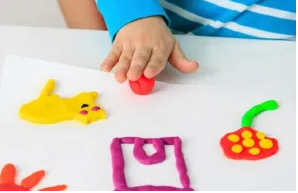 Vamos a receita:Ingredientes:
2 copos de farinha de trigo
1/2 Copo de água
2 dedos de óleo de cozinha
2 dedos de vinagre
Corante alimentícioModo de Preparo:Em um recipiente misture todos os ingredientes e amasse bem até ficar boa para modelar.Deixo aqui uma observação para caso ocorra da massa ficar grudenta, acrescente aos poucos mais farinha de trigo para que possa dar o ponto da massinha.www.pintereste.com.br -Os cães têm 42 dentes, os gatos têm 30.-Os cães são corredores de longa distância, já os gatos são velocistas.www.pintereste.com.br 